Uncountable NounsUnit for the Uncountable NounsAnswer sheet (Uncountable Nouns)Unit for the Uncountable Nouns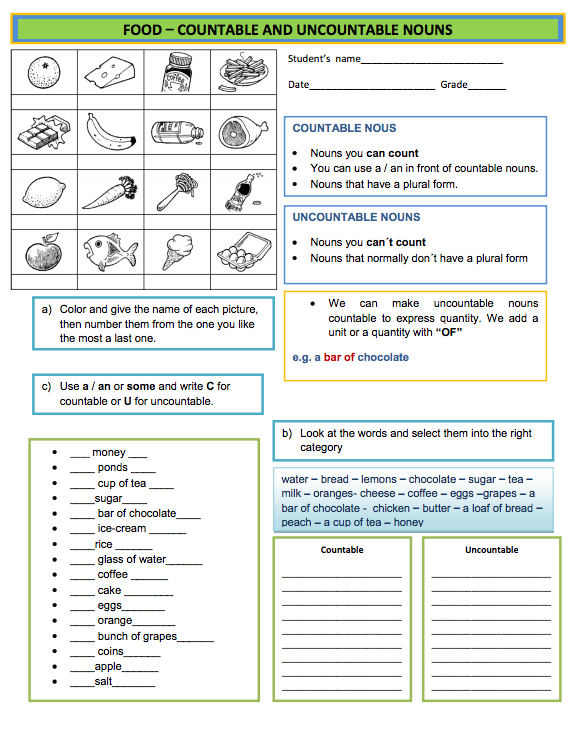 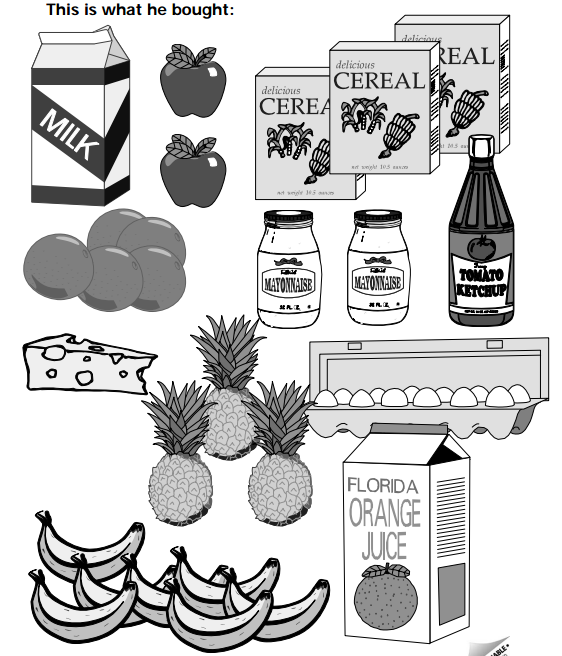 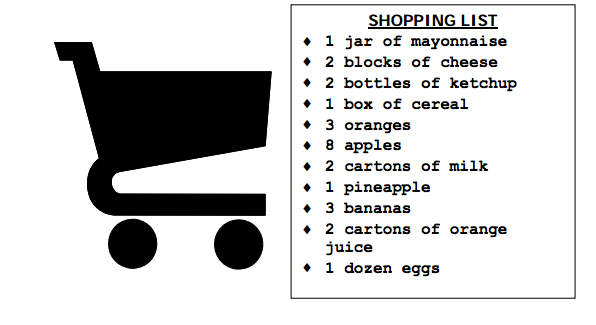 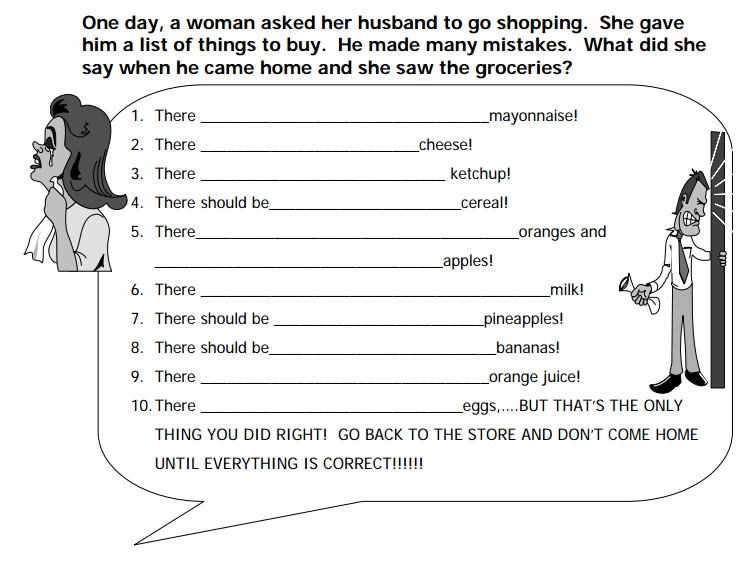 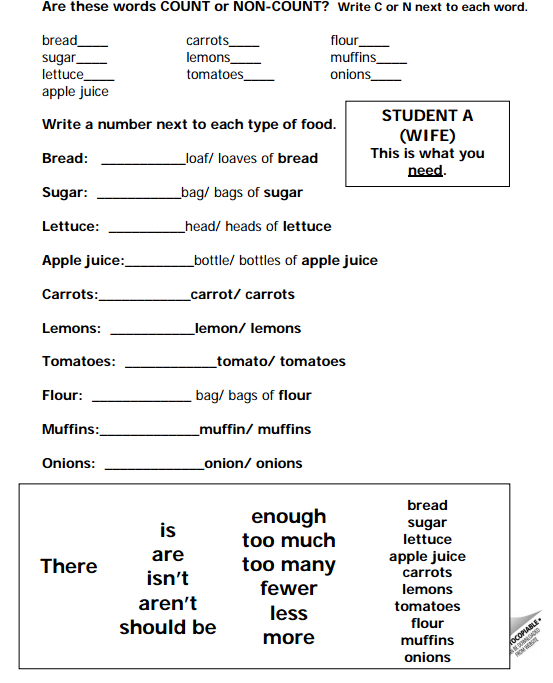 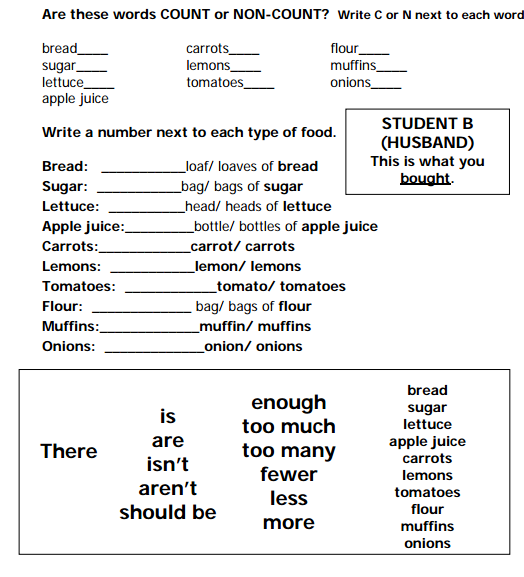 Correct the SentencesAnswer sheet<SOS activity>Shopping List WorksheetGrammar Lesson PlanTopic :  Countable and Uncountable nounsInstructor:Katy (Boram, Kim)Level:Pre IntermediateStudents:12Length:50 minutesMaterials:- Computer with pictures (PPT)- 12 copies of worksheet -  Activity paper (role-plays 12 pieces with picture)- A white board, board markers- Realia (A bottle of water, fruit, candies )Aims:- Students will be able to improve grammar skills by learning countable & uncountable nouns- Students will be able to make sentences with countable & uncountable nouns and how to use them correctly in a sentence-Students will be able to use singular and plural verbs with countable and uncountable nounsLanguage Skills:- Reading: Ss will read worksheet, role play worksheet- Listening: Ss will listen to teacher’s instruction, role play, others opinions- Speaking: Ss will speak correctly by using unit for countable & uncountable nouns, finding mistakes, ask questions each other (role play)- Writing: Ss will answer worksheets (fill in the blank)Language Systems:- Grammar: Countable and uncountable nouns- Lexis: New vocabulary related to unit for the countable and uncountable noun for shopping- Phonology: Pronunciation of vocabulary- Discourse: Role play with pairs- Function: Useful expressions for shopping by counting nouns Assumptions:-  Students are familiar with teacher’s procedure and style- Students in the class are interested in grammar lesson-  Students will enjoy the activity and hardworking-  Students know most of vocabulary words related to shopping-  Students can distinguish the deference between countable and uncountable nousAnticipated Errors and Solutions:-Students may not be able to follow how to count uncountable nounsShow the demonstration, wall charts and explain accurately-Students may need more time to work on activitiesGive some hints about activities or give more minutes-Students may lack of writing a dialogue timeMake post activity shorter and do time management discreetly-If students finish their tasks earlier than anticipated,Give students extra questions or make post activity longer or do SOS activity- Time might be too short to carry out all the activitiesShorten role playor2-3 group present in post-activityReferenceshttp://www.englisch-hilfen.de/en/grammar/nouns_uncountables.htmhttps://www.google.co.krRole play materials, http://www.onestopenglish.com/Grammar : Murphy Smalzer, Grammar in use, Cambrige Univ, Press 2010Referenceshttp://www.englisch-hilfen.de/en/grammar/nouns_uncountables.htmhttps://www.google.co.krRole play materials, http://www.onestopenglish.com/Grammar : Murphy Smalzer, Grammar in use, Cambrige Univ, Press 2010Referenceshttp://www.englisch-hilfen.de/en/grammar/nouns_uncountables.htmhttps://www.google.co.krRole play materials, http://www.onestopenglish.com/Grammar : Murphy Smalzer, Grammar in use, Cambrige Univ, Press 2010Pre-taskPre-taskPre-taskMaterials: Realia, white board, makersMaterials: Realia, white board, makersMaterials: Realia, white board, makersTimeSet UpProcedure5minWhole class- Greeting students- Elicit today’s topic-Elicit “countable and uncountable nouns showing realia to Ss(Water, candy, fruit, paper : counting )What am I doing now?Can we count these? What do we commonly call these words?-Introduce today’s topic.CCQDid I buy a mandarin? (No)I bought lots of candies. Did I buy more than one?Task PreparationTask PreparationTask PreparationMaterials:Computer, worksheet (12 copies)Materials:Computer, worksheet (12 copies)Materials:Computer, worksheet (12 copies)TimeSet UpProcedure5min3min3minWhole classIndividuallyPairsWhole class-Show the PPT (with pictures)-Teacher hands out the countable & uncountable nouns worksheets to students.-Give Ss 1 minute (Ss put chart down different category)-Check the answer together- Explain the rules about today’s unit (Cannot count liquid, solid, gas, food and sports)CCQI drink a water, is it right?We order a coffee, is it right?What do we call these words?InstructionsWhen we need to count uncountable nouns, we use the unit like a piece of, bottle of, and so on.Show Ss the chart (ppt)Here is unit for the unit uncountable nouns.You can guess the unit depending on different shapes.I’ll make pairs. This is Uncountable Nouns Worksheet.You fill in the blanks in pairs for 2 minutes.(Distribute the Worksheet)ICQAre you working alone?How much time do you have?Give time warning : 1 minCheck the answersLet’s check the answers. From team 1, come forward and match the answer.Usually we use these expressions with singular noun. But when we use a bunch of or pair of, we use always plural nouns. Like a pair of socks, a bunch of grapes.Task RealizationTask RealizationTask RealizationMaterials: Computer, worksheet (12 copies)Materials: Computer, worksheet (12 copies)Materials: Computer, worksheet (12 copies)TimeSet UpProcedure10min2min3min6min6minIndividually-Whole classIndividuallyGroupWhole class1.Making sentencesInstructionsWe’re going to do some activities. First I want you to look at the worksheet that I just gave you. Look at the instruction.“Now, see the shopping list and the picture of what the husband bought. And write the sentences to explain his mistake”(Give Ss an example)Example> There is much mayonnaiseMake sure that in the case of uncountable nouns, you can only use singular verbs. Use enough, too much, too many, fewer, less, more,,,(Give Ss 5 minutes)CCQDo you need to write some sentences to explain husband’s mistake?If Ss are finished, let them check answers with their partnersTeacher check the answers with whole class2.Role play-PreparationHanding out the role paly work sheet (A and B) to students“Ok, now I hope each of you has a role paly worksheet. Your partner and you must have a different worksheet. One will be A, the wife and the other one will be B, the husband. A wife will complain to the husband about what he bought.You must not look at each other’s paper and you must write a number next to each food. You have 3 minutes to complete this form. Work individually. When you finish, we will start role-playing”-Practice“OK, are you ready to do role paly? Student A, the wife, look at the other student’s paper, which is the husband’s, and compare it with your (wife’s) paper and starts to complain”Example>Wife : How much bread did you buy?Husband : I bought 3 loaves of breadWife: There is too much bread!“You can make sentences using the words in the box from the bottom of your page. You have 6 minutes to do role play. When you finish, change your partner”CCQAre you going to make sentences using the words in the box?-PerformanceSs show their role plays in front of the class(If there is not enough time, pick 2-3 pairs to present their role play)Each team shows role play for 1 minutePost TaskPost TaskPost TaskMaterials: Correct sentences, a white board, makersMaterials: Correct sentences, a white board, makersMaterials: Correct sentences, a white board, makersTimeSet UpProcedure5min2minIndividuallyIndividuallyInstructionI’ll distribute the worksheet. There are 10 sentences. Correct the underlined part. I’ll give  5minutes individually.DemonstrationSarah has a milk.  - Sarah has a glass of milk.ICQ - Are you working individually or in groups?- How much time do you have? Give time warning: 1 minPresentationAsk students to answer.Distribute the answer sheetConclude the lesson& Error correction-Teacher writes expressions on the board that students’ mistakes their role play-If there are no mistakes, then summarize today’s grammar lesson briefly-Ss listen and repeat the corrected expression from teacher- Give Ss homeworkSOS Activities SOS Activities SOS Activities Materials:Drawing paper &  colored pencil, crayonMaterials:Drawing paper &  colored pencil, crayonMaterials:Drawing paper &  colored pencil, crayonTimeSet UpProcedure10min PairsInstructionsWe are going to make a shopping list. Imagine, you prepare your friend’s birthday party. Ten people are invited. So, you have to make a shopping list, and talk about why do you want to buy them. This is a shopping list. Fill in the blanks. I’ll give you 3 minutes. Work in pairs.(Distribute shopping list)ICQWhat are you doing?Are you working in pairs?How much time do you have?Give time warning : 1 minPresentationStudents talk about their shopping list and the reasons for buying.Conclude lessonWe’ve learned about unit for the uncountable nouns.Good job everyone. Water         Milk          TeaSoap        Gold           IceAir            Wind          GasBread          Rice         PizzaFootball         Baseball    TennisSolid                 Gas                 FoodLiquid             SportSolid                 Gas                 FoodLiquid             Sport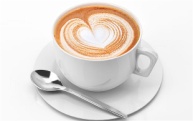 a___________  ofcoffee / tea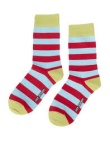 a___________  ofsocks  /  shoes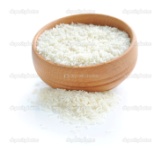 a___________  ofrice  /  ice cream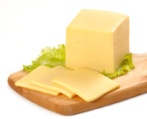 a___________  ofcheese  /  pizza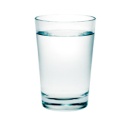 a___________  ofwater  /   milk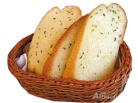 a___________  ofbread  / cake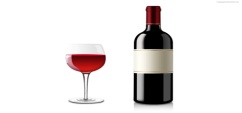 a___________  ofwine   /  water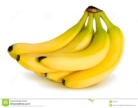 a___________  ofbananas  /  grapesglass                pair             slice            cupbowlbottle          bunch         pieceglass                pair             slice            cupbowlbottle          bunch         pieceglass                pair             slice            cupbowlbottle          bunch         pieceLiquidWater         Milk          TeaSolidSoap        Gold           IceGasAir            Wind          GasFoodBread          Rice         PizzaSportFootball         Baseball    TennisSolid                 Gas                 FoodLiquid             SportSolid                 Gas                 FoodLiquid             Sportacup  ofcoffee / teaapair ofsocks  /  shoesabowl ofrice  /  ice creamaslice  ofcheese  /  pizzaaglass  ofwater  /   milkapiece  ofbread    /  cake abottle  ofwine   /  waterabunch  ofbananas  /  grapesglass                pair             slice            cupbowlbottle          bunch         pieceglass                pair             slice            cupbowlbottle          bunch         pieceglass                pair             slice            cupbowlbottle          bunch         pieceNo.Correct the underlined partCorrect the underlined part1Sarah has a milk. 2I need two piece of bread.3Will you have cup of coffee?4There are five sheep in the field.5He bought ten cans tuna.6There are fresh milk in the refrigerator.7We have to buy a loave of bread.8I want two glass of juices.9We’ll buy three bottle of water.10We need ham and piece of cheese. No.Correct the underlined partCorrect the underlined part1Sarah has a milk. a lass of milk.2I need two piece of bread.two pieces of bread.3Will you havecup of coffee?a cup of coffee?4There are five bunch of grape.five bunch of  grapes5He bought ten cans tuna.ten cans of tuna.6There are fresh milk in the refrigerator.There is fresh milk7We have to buy ten piece of papers.ten pieces of paper.8I want two glass of juices.two glasses of9We’ll buy three bottle of water.three bottles of10We need ham and piece of cheese. aham and a piece of cheese.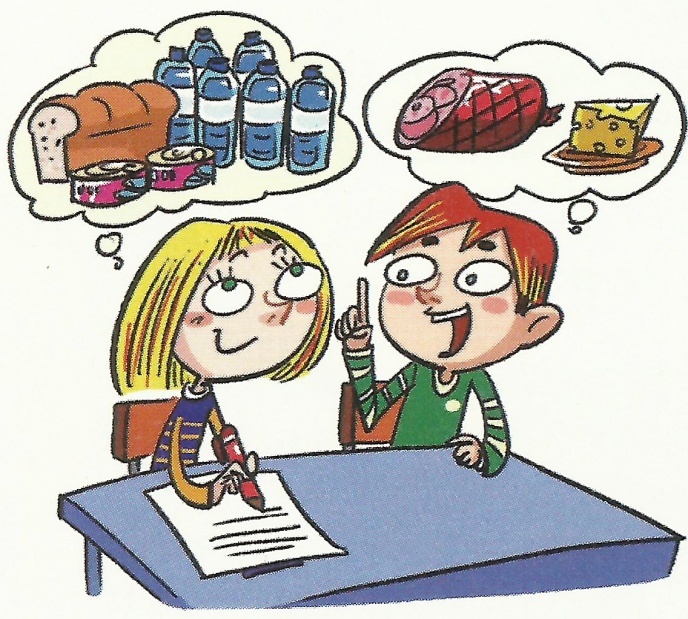 